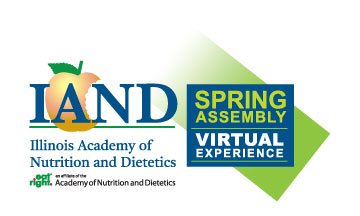 Illinois Academy of Nutrition and Dietetics2022 Virtual Spring Assembly Poster AbstractsThe Illinois Academy of Nutrition and Dietetics invites abstract submissions for review. Submission Instructions: Two copies of the abstract should be submitted electronically as a “Word” document via the online Poster Abstract form on the Spring Assembly webpage on the IAND website (Click Here)  The abstracts should be a brief (300-word limit) description of the ideas or concepts to be presented including relevance to dietetic practice or research. First Copy: BlindedThe blinded copy of the abstract should have an electronic file name starting with “bl.” and include one or two key words from the title. For example if the title of the abstract is “Motivational Interviewing in Teens with Diabetes”, the electronic file name could be: “bl.MotivationalInterview.doc”. The document that corresponds to this should have all identifying information of authors, program or project removed so that the abstracts can be reviewed in a blinded fashion. The Council on Professional Issues (CPI) chair will distribute all blinded abstracts to the CPI committee members.Second Copy: Non-BlindedThe non-blinded copy of the abstract should include the same key words from the title in the electronic file name (no author names) without the “bl” preface. The document that corresponds should include the authors’ names, credentials, professional affiliation, complete title and abstract. This information will be used in the Virtual Spring Assembly electronic program book if accepted. For example, the electronic file name for the non-blinded abstract document for the example above should be: “MotivationalInterview.doc”. Abstract Information:*The complete name and email address of the primary author should be included in the online submission form with the abstracts so that CPI can respond related to poster presentation. Council on Professional Issues (CPI) Review and Communication: CPI members will review submissions based on the following criteria:1. Relevance: Clear purpose of project/program, appropriateness, timeliness, audience intrigue.2. Priority: Recognized precedent; cutting edge concern.3. Originality: Uniqueness of topic or format.  4. Synthesis: Evaluation and summary of report findings or applications.5. Methodology: Clear research design with potential application for future research.Poster submission deadline is Friday Feb 4th, 2022.  The primary contributor will receive an email notification by Friday Feb 18th, 2022 related to abstract acceptance and an invitation to “present” their poster at the Virtual Spring Assembly. An email response confirming that contributors will “present” their poster is required by Friday Feb 25th, 2022.  The primary contributor will be asked to schedule a 5 minute recording of their poster presentation via our Learning Management System (LMS).   This video presentation will be due Friday March 4th, 2022.  Recorded poster presentations will be available to registered Virtual Spring Assembly attendees. Poster presentations will be highlighted on social media and in the Virtual Spring Assembly electronic program book. During the week of the Virtual Spring Assembly, posters and presenters will be evaluated by the CPI committee with the highest scoring poster being awarded a $100 gift card.Additional Notes: This is a career development opportunity and a chance to share your work at a state-level professional association meeting that may be particularly helpful to graduate students or beginning investigators. Please share this with colleagues who might be interested. The names, professional affiliation (employer), and title of poster will be featured in the Virtual Spring Assembly electronic program book.  Key Deadlines:  Key Deadlines:  Poster Submission 				Friday Feb 4, 2022 @ 11:59pm CSTNotification of Poster Acceptance: Friday February 18, 2022 @ 11:59pm CSTConfirmation of Intent to Present:  	Friday Feb 25th, 2022 @ 11:59pm CSTVideo for Poster DueFriday March 4th, 2022 @ 11:59pm CSTAn abstract can describe a program or research project related to dietetic practice. The abstract should include the following: Exact Title An abstract can describe a program or research project related to dietetic practice. The abstract should include the following: Exact Title Authors, Credentials, Title, Affiliations* Authors, Credentials, Title, Affiliations* Research Study Program Rationale for study Rationale for program Purpose of study Purpose of program Study design, methods, participants Methods, participants, program delivery Major findings Evaluation of program Implications for dietetic practice Implications for dietetic practice 